HEAL PRIORITY ACTION TEAM Minutes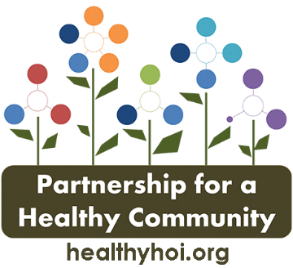 Thursday, January 11, 2024Welcome/Introductions/AnnouncementsRebecca Crumrine, U of I ExtensionShanita Wallace, TCHDAmy Fox, TCHDHillary Aggertt, WCHDErin Lucky, WCHDEmily Kelly, WCHDAmanda Hunt, WCHDMichelle Compton, PCCHD Kate MacIntyre, PCCHDEmily Zoid, PCCHDSeth Noland, PCCHDRaquel Herron, PDDMike Brooks, OSF Garden of HopeJordan Meeks, OSF Children’s HospitalNicole Flowers-Kimmerle, U of I ExtensionMichelle Hatfield, Midwest Food BankKate Schmalshof, YMCAAmy Christison, UICOMPBetsy Ayers, HULTPFHC Board/Chair AnnouncementsBoard updates: next meeting is March 7 at Spalding Center in Peoria – starting process for next cycle – 18-month timeline – will use NACCHO – MAPP 2.0 to develop priorities – there will be a transition of leadership, Hillary is the new co-chair and Amy no longer co-chair – let Hillary know about any updates to website – Erin will assist with PIO role.Chair updates: need to re-send survey to the HEAL team: https://forms.office.com/r/qGh6zEkatt Data Report – Dr. KellyNo report – quarterly data report needed.Subcommittee Updates:Built Environment – Complete StreetsNo updatePekin Committee for Active TransportationAmy – Pekin continuing on with their plan – new comment period soon.HEAL Food System PartnersReplication of Head Start and Healthy Eating Programs – moving to other areas of Counties – more money available to community – we are getting requests from new areas – received 23 garden applications – awarded 11 of these – checks were ready yesterday – new Food Pantries have applied – they will be able to buy anything that will help serve food safely.WIC/Farmers MarketMichelle/Emily – no new data on redemption rates – farmers have until end of Nov to take all checks to bank – usually will have results in a month or so.Regional Food CouncilRebecca/Amy – have schedule for meetings – will be bi-monthly starting Feb 7th 9am to 11:30 – let Amy know if interested, will share with HEAL Team – hosting advocacy training – seen as a need from recent retreat – farm bill up for discussion this year – will discuss how to get involved – universal school meals.Hunger Action WalkRebecca – started meeting yesterday, will meet again every 2 weeks – will give more time to market and set up events for September – discussed what will look like this year – went over surveys – how to move forward – location and date will be soon – will be in Tazewell County – Education and Nourish Your Neighbor will also be discussed.Workgroup ReportShanita reported on Physical Activity/Active Living.She will be meeting with data team to clarify data collection.Recruitment efforts: Shanita is going to talk to Oak Street Health, Amy is going to look into Health Insurance Plan and Raquel is going to talk to Pearce.Move it Monday – started in Jan – Kim posted on partnership website, through Jan and possible Feb – need Erin to do March posts – Shanita will send tool kit to Erin for posting – look for partners to share on their own organizations. Walking program – Hillary/Erin found a resource – Walking Challenge App – from now to end of Public Health Week (Feb 1 to Apr 7) – can record any activity – team points will count. Download the App – APHA Keep it Moving 2024 Challenge: https://www.hekahealth.com/aphawinter24Team Name – Let’s Move Tri-CountyFAQ: https://www.nphw.org/Get-Involved/Keep-It-Moving/FAQRebecca reporting on Healthy Eating – will share Working Group Report with minutes.Will meet with Data Team to determine what a survey would look likeWill host a training for garden and nutrition.Barriers and challenges to hosting the garden classes.Will have upcoming events – on shared calendar etc.Mike needs more hands-on-deck to help with Gardens.Adult classes coming up – Snap-ed coming up – will host container gardening classes – Tazwell County WICTalked about HE 3 – promoting campaigns – completed 12 Days of Giving, Happy Healthy Holidays – talking about what to do next.WIC likes Kids Cook Mondays – could pair with Eatable Alphabet – Schools, Head Starts – how to involve others – how to implement across schools – Bradley students – how to get them more involved – School snack packs – WIC – budget extended – 8 days out from when it will expire – amount of money has been increased - Visit healthyhoi.org for more information on the HEAL Priority Action Team! 	